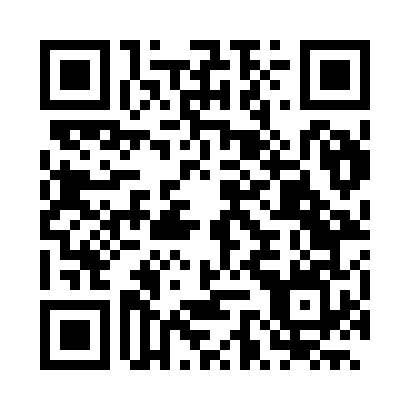 Prayer times for Perdizes, BrazilWed 1 May 2024 - Fri 31 May 2024High Latitude Method: NonePrayer Calculation Method: Muslim World LeagueAsar Calculation Method: ShafiPrayer times provided by https://www.salahtimes.comDateDayFajrSunriseDhuhrAsrMaghribIsha1Wed5:106:2512:063:225:486:582Thu5:106:2512:063:225:476:583Fri5:106:2512:063:225:466:574Sat5:116:2612:063:215:466:575Sun5:116:2612:063:215:456:566Mon5:116:2612:063:215:456:567Tue5:116:2712:063:205:456:568Wed5:126:2712:063:205:446:559Thu5:126:2712:063:205:446:5510Fri5:126:2812:063:195:436:5511Sat5:126:2812:063:195:436:5412Sun5:136:2812:053:195:426:5413Mon5:136:2912:053:185:426:5414Tue5:136:2912:053:185:426:5315Wed5:136:3012:063:185:416:5316Thu5:146:3012:063:185:416:5317Fri5:146:3012:063:185:416:5318Sat5:146:3112:063:175:406:5219Sun5:156:3112:063:175:406:5220Mon5:156:3112:063:175:406:5221Tue5:156:3212:063:175:406:5222Wed5:156:3212:063:175:396:5223Thu5:166:3312:063:175:396:5224Fri5:166:3312:063:165:396:5225Sat5:166:3312:063:165:396:5126Sun5:176:3412:063:165:396:5127Mon5:176:3412:063:165:386:5128Tue5:176:3512:073:165:386:5129Wed5:176:3512:073:165:386:5130Thu5:186:3512:073:165:386:5131Fri5:186:3612:073:165:386:51